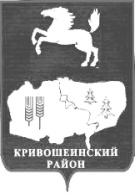 АДМИНИСТРАЦИЯ  КРИВОШЕИНСКОГО РАЙОНАПОСТАНОВЛЕНИЕ28.04.2020                                                                                                                              № 244с. КривошеиноТомской областиО внесении изменений в Устав Муниципального бюджетного  образовательного учреждения дополнительного образования «Кривошеинская детская школа искусств»В связи с изменением юридического адреса филиала Муниципального бюджетного  образовательного учреждения дополнительного образования «Кривошеинская детская школа искусств» в селе Красный ЯрПОСТАНОВЛЯЮ:1. Внести в Устав Муниципального бюджетного  образовательного учреждения дополнительного образования «Кривошеинская детская школа искусств», утверждённый постановлением Администрации Кривошеинского района от 12.10.2015 № 349 следующие изменения: в пункте 13 слова «ул. Советская, дом 52» заменить словами «ул. Школьная, дом 1».2. Директору Муниципального бюджетного образовательного учреждения дополнительного образования «Кривошеинская детская школа искусств» зарегистрировать изменения в Устав учреждения в соответствии с действующим законодательствам.3.  Настоящее постановление вступает в силу с даты его подписания.4. Настоящее постановление подлежит опубликованию в Сборнике нормативных актов Администрации Кривошеинского района и размещению в сети «Интернет» на официальном сайте муниципального образования Кривошеинский район.5. Контроль за исполнением настоящего постановления возложить на Первого заместителя Главы Кривошеинского района.Глава Кривошеинского района(Глава Администрации)					       	                         С.А.ТайлашевКустова Мария Федоровна 838251 2 19 74Прокуратура; Управление образования  1 экз.; МБОУ ДО  «ДШИ» 3 экз.